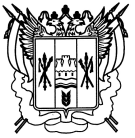 Российская ФедерацияРостовская областьЗаветинский районмуниципальное образование «Фоминское сельское поселение»Администрация Фоминского сельского поселенияПостановление№ 4213.05.2010                                                                                                                х.ФоминВ соответствии с решением Собрания депутатов Фоминского сельского от 10.10.2008 № 93 «Об утверждении Положения о порядке перечисления в бюджет поселения части прибыли муниципальных унитарных предприятий», статьей 31 Устава муниципального образования «Фоминское  сельское поселение», в целях повышения эффективности управления муниципальным имуществом Фоминского сельского поселения и увеличения поступлений в бюджет сельского поселения от использования муниципального имущества Фоминского сельского поселения,ПОСТАНОВЛЯЮ:1. Определить, что муниципальные унитарные предприятия ежегодно перечисляют в бюджет сельского поселения 30 процентов прибыли, остающейся после уплаты налогов и иных обязательных платежей по результатам текущего финансового года, до 1 августа очередного финансового года одним или несколькими платежами.2. Признать утратившим силу постановление  Главы Фоминского сельского поселения от 14.10.2008 №71 «О размере части прибыли муниципальных унитарных предприятий, подлежащих перечислению в бюджет сельского поселения и сроках ее перечисления».3. Постановление распространяется на  правоотношениям, возникшие  с 1 января 2011 года.4. Контроль за выполнением постановления возложить на специалиста первой категории по вопросам земельных и имущественных отношений Жолобова Н.В.Глава Фоминскогосельского поселения                                                                 Л.Н.Савченко Постановление вноситспециалист 1 категории по вопросам имущественных и земельных отношенийО перечислении в бюджет сельского поселения части прибыли муниципальных унитарных предприятий, остающейся после уплаты налогов и иных обязательных платежей